Ситуационная задача № 1 для учащихся 9 классовпо теме «Тайна фарфора»Роспись синим кобальтом появилась в Китае в IX веке. Декорированные ею изделия всегда относили к числу наиболее изысканных. Кроме того, они характеризуются особой прочностью. 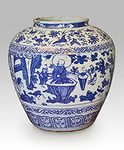 В России много мелких мастерских занимались производством и росписью посуды кобальтовыми красками. В экспозиции выставки фарфора представлены, в частности, образцы посуды фабрики А. Гребенщикова. Краски для росписи фарфора существенно отличаются от тех, которые применяют в живописных работах по холсту, штукатурке, бумаге и т. п.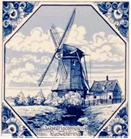 Краски, применяемые для росписи керамики должны быть _______________________________________________________________________________________________________________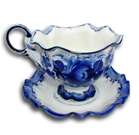 Объясните, подтвердив уравнением реакции, каким образом серовато-чёрный оксид кобальта (II) при обжиге придаёт изделию ярко-синюю окраску._______________ + ____________ = ______________________С XVI века в Европе для росписи керамики начали широко применять зелёную краску на основе оксида ________________.Какие ещё соединения используют в качестве красителей для росписи керамики?_____________________________________________________________________________________________________________________________________________________________________________________________________